Maan 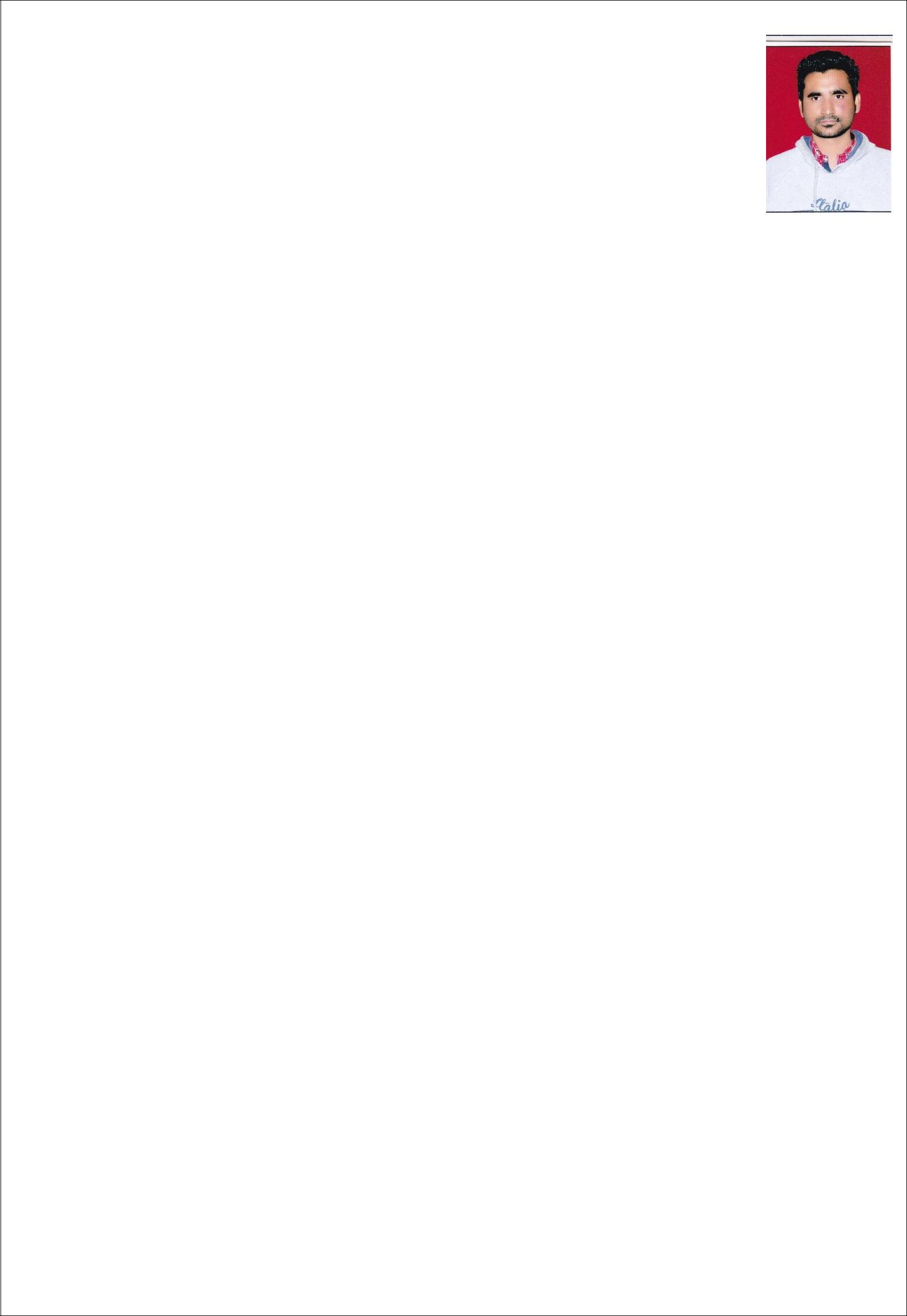 Position :Light Vehcile DriverExperience :8 Years in UAEEducation Qualification: DiplomaKey Skills:  DriverCurrent  Location : DUBAI ,UAEVisa Status: Visit VisaLanguage : Hindi, English, PunjabiEmail:	maan.382834@2freemail.com License 3 No ManualSeek the challenging position of Expert DriverA driver is Responsible for driving different kinds of vehicles and providing customer service while ensuring that passengers reach their destination safely and comfortably.EXPERIENCESUMMARYAll Luxury Car And Manual Car in DubaiWorked As a Private Driver in India 3 YearWorked As a Electrician in ETA Ascon Dubai –UAE 4 YearEducation Qualification 12th  Done Punjab School Education Board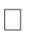  10th  Done Punjab School Education Board Diploma Computer Basic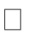 Personal InformationPersonal Information➢Dateofbirth10 Apr 1986➢NationalityIndian➢LanguageHindi , English,Punjabi➢MaritalstatusMarried➢VisaStatusVisit Visa 